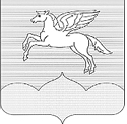 АДМИНИСТРАЦИЯ ГОРОДСКОГО ПОСЕЛЕНИЯ «ПУШКИНОГОРЬЕ»ПУШКИНОГОРСКОГО РАЙОНА ПСКОВСКОЙ ОБЛАСТИПОСТАНОВЛЕНИЕ (проект)____2020г.  №  Об утверждении Положения о работе лица, ответственного за проведениеработы по профилактике  коррупционныхи иных  правонарушений в Администрациигородского поселения «Пушкиногорье» Во исполнение п.3. Указа Президента Российской Федерации от 15.07.2015 N 364 "О мерах по совершенствованию организации деятельности в области противодействия коррупции" , Федерального закона от 25.12.2008 N 273-ФЗ "О противодействии коррупции" , Указа Президента Российской Федерации от 21.09.2009 N 1065 "О проверке достоверности и полноты сведений, представляемых гражданами, претендующими на замещение должностей федеральной государственной службы, и федеральными государственными служащими, и соблюдения федеральными государственными служащими требований к служебному поведению"  , в целях совершенствования работы по профилактике коррупционных и иных правонарушений по предотвращению и урегулированию конфликта интересов  на  муниципальной  службе в Администрации городского поселения «Пушкиногорье»,Администрация городского поселения «Пушкиногорье»  ПОСТАНОВЛЯЕТ: 1. Утвердить Положение о работе лица, ответственного за проведение работы по профилактике коррупционных и иных правонарушений в Администрации  городского поселения «Пушкиногорье». (Приложение).2. Настоящее постановление вступает в силу с момента подписания, подлежит обнародованию в соответствии с Уставом.И.п.Главы администрации городскогопоселения «Пушкиногорье»                                                         Е.Н.Никитина Приложениек Постановлению Администрации городского поселения «Пушкиногорье» от ___.2020г. № ___ПОЛОЖЕНИЕ о работе лица, ответственного за проведение работы по профилактике коррупционных и иных правонарушений  в Администрации   городского поселения «Пушкиногорье»1. Положение о работе лица, ответственного за проведение работы по профилактике коррупционных и иных правонарушений в Администрации городского  поселения «Пушкиногорье», разработано в соответствии с п.3. Указа Президента Российской Федерации от 15.07.2015 N 364 "О мерах по совершенствованию организации деятельности в области противодействия коррупции" , Федерального закона от 25.12.2008 N 273-ФЗ "О противодействии коррупции"  ,  Указа Президента Российской Федерации от 21.09.2009 N 1065 "О проверке достоверности и полноты сведений, представляемых гражданами, претендующими на замещение должностей федеральной государственной службы, и федеральными государственными служащими, и соблюдения федеральными государственными служащими требований к служебному поведению".  2. Лицо, ответственное за проведение работы по профилактике коррупционных и иных правонарушений в Администрации городского поселения «Пушкиногорье»:а) обеспечивает соблюдение муниципальными служащими ограничений и запретов, требований, направленных на предотвращение или урегулирование конфликта интересов, а также соблюдение исполнения ими обязанностей, установленных Федеральным законом "О противодействии коррупции"  и другими федеральными законами (далее - требования к служебному поведению);б) принимает меры по выявлению и устранению причин и условий, способствующих возникновению конфликта интересов на муниципальной службе;в) обеспечивает деятельность комиссий по соблюдению требований к служебному поведению муниципальных служащих и урегулированию конфликта интересов;г) оказывает муниципальным служащим консультативную помощь по вопросам, связанным с применением на практике требований к служебному поведению и общих принципов служебного поведения муниципальных служащих, утвержденных Указом Президента Российской Федерации от 12 августа 2002 года N 885 , а также с уведомлением представителя нанимателя, органов прокуратуры и иных органов о фактах совершения муниципальными служащими коррупционных и иных правонарушений, непредставления ими сведений либо представления недостоверных или неполных сведений о расходах, доходах, об имуществе и обязательствах имущественного характера;д) обеспечивает реализацию муниципальными служащими обязанности по уведомлению представителя нанимателя, органов прокуратуры и иных органов обо всех случаях обращения к ним каких-либо лиц в целях склонения их к совершению коррупционных и иных правонарушений;е) организует правовое просвещение муниципальных служащих;ж) проводит служебные проверки;з) обеспечивает проведение:-проверки достоверности и полноты сведений о расходах, доходах, об имуществе и обязательствах имущественного характера, представляемых гражданами, претендующими на замещение должностей муниципальной службы, и муниципальными служащими, а также сведений, представляемых указанными гражданами в соответствии с нормативными правовыми актами Российской Федерации;-проверки соблюдения муниципальными служащими требований к служебному поведению;-проверки соблюдения гражданами, замещавшими должности муниципальной службы, ограничений в случае заключения ими трудового договора после ухода с муниципальной службы;и) собирает и обрабатывает сведения о доходах, об имуществе и обязательствах имущественного характера, представленные в установленном порядке, а также осуществляет контроль за своевременностью их представления;к) обеспечивает подготовку сведений о доходах, об имуществе и обязательствах имущественного характера, подлежащих размещению на официальном сайте Администрации городского поселения «Пушкиногорье»;л) подготавливает в соответствии со своей компетенцией проекты нормативных правовых актов о противодействии коррупции;м) взаимодействует с правоохранительными органами в установленной сфере деятельности;н) обеспечивает сохранность и конфиденциальность сведений о муниципальных служащих, полученных в ходе своей деятельности.3. Лицо, ответственное за проведение работы по профилактике коррупционных и иных правонарушений в Администрации городского поселения «Пушкиногорье» осуществляет свои функции посредством:а) представления дополнительных сведений в комиссию по соблюдению требований к урегулированию конфликта интересов, необходимых для ее работы;б) проведения бесед с муниципальными служащими по вопросам, входящим в его компетенцию;в) получения от муниципального служащего пояснения по представленным им материалам;г) уведомления в установленном порядке в письменной форме муниципального служащего о начале проводимой в отношении него проверки;г) представления в установленном порядке лицу, принявшему решение о проведении проверки, доклада о ее результатах. 